BBS 2561 (06/03)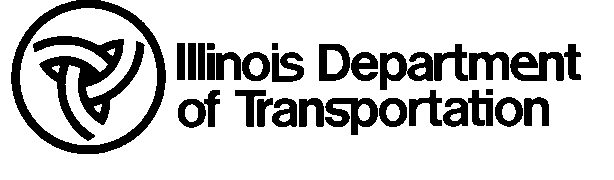 	Construction Inspector	Project Start Up Checklist	Construction Inspector	Project Start Up Checklist	Construction Inspector	Project Start Up Checklist	Construction Inspector	Project Start Up Checklist	Construction Inspector	Project Start Up Checklist	Construction Inspector	Project Start Up Checklist	Construction Inspector	Project Start Up ChecklistContractor:Contractor:Contractor:Date:Bridge ID:Bridge ID:QA Inspector’s Name:QA Inspector’s Name:QA Inspector’s Name:Location:Contract No.:Contract No.:Contract No.:Contract No.:Signature:Signature:Project Start-Up ItemsYesNoNAComments1.	Special Provisions reviewed?2.	Contractor Qualifications submitted?	a.	QP1/QP2 certifications	b.	QC Manager qualifications	c.	QC Technician Qualifications3.	Submittals onsite and reviewed?	a.	Contractor’s Quality Control (QC) Program	b.	Contractor’s Inspection Access Plan	c.	Contractor’s Surface Preparation/Painting Plan	d.	Abrasive information	e.	Contractor’s Protective Covering Plan	f.	Progress Schedule	g.	Contingency Plan	h.	Containment Plan (Lead Projects Only)	i.	Environmental Monitoring Plan (Lead Projects Only)	j.	Waste Management Plan (Lead Projects Only)4.	Contractor inspection equipment onsite?5.	Specified coating materials onsite?6.	Test sections prepared and accepted?